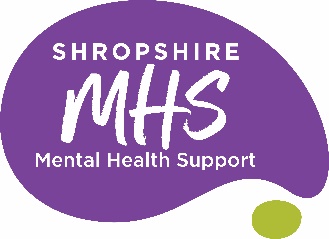 Shropshire Mental Health Support have the following vacancies:Deputy Manager – 37 hoursOffice Administrator – 35 hoursReferral Co-ordinator – 35 hoursOutreach Support Workers – 2 x 30 hr postsSanctuary Support Workers – Various hours, night and late shiftsIf you would like to join an award-winning charity and work in a fantastic teamPlease call… 
For further details Please contact Heather on 01743 368647or email - manager@shropshiremhs.com19/5/23